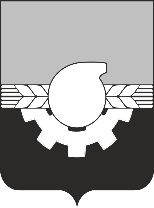 АДМИНИСТРАЦИЯ ГОРОДА КЕМЕРОВОПОСТАНОВЛЕНИЕ от 14.09.2021 № 2591Об определении управляющей организации для управления многоквартирным домом, расположенным по адресу: г. Кемерово,                              ул. Предзаводская, д. 2АВ соответствии с частью 17 статьи 161 Жилищного кодекса Российской Федерации, постановлением Правительства Российской Федерации от 21.12.2018 № 1616 «Об утверждении Правил определения управляющей организации для управления многоквартирным домом, в отношении которого собственниками помещений в многоквартирном доме не выбран способ управления таким домом или выбранный способ управления не реализован, не определена управляющая организация, и о внесении изменений в некоторые акты Правительства Российской Федерации», статьей 45 Устава города КемеровоОпределить ООО «Крепость» (ИНН 4205347402) управляющей организацией для управления многоквартирным домом, расположенным по адресу: г. Кемерово, ул. Предзаводская, д. 2А, до выбора собственниками помещений в многоквартирном доме способа управления многоквартирным домом или до заключения договора управления многоквартирным домом с управляющей организацией, определенной собственниками помещений в многоквартирном доме или по результатам открытого конкурса, предусмотренного частью 4 статьи 161 Жилищного кодекса Российской Федерации, но не более одного года.2. Определить перечень работ и (или) услуг по управлению многоквартирными домами, услуг и работ по содержанию и ремонту общего имущества в многоквартирном доме согласно постановлению Правительства Российской Федерации от 03.04.2013 № 290 «О минимальном перечне услуг и работ, необходимых для обеспечения надлежащего содержания общего имущества в многоквартирном доме, и порядке их оказания и выполнения».3. Определить плату за содержание жилого помещения в размере 61,31 рублей за 1 квадратный метр помещения (жилого, нежилого) в многоквартирном доме в месяц.4. Управлению жилищно-коммунального хозяйства (С.В. Лысенко) обеспечить размещение настоящего постановления в государственной информационной системе жилищно-коммунального хозяйства, а также направить настоящее постановление управляющей организации                                   ООО «Крепость», Государственной жилищной инспекции Кузбасса и собственникам помещений в многоквартирном доме.5. Комитету по работе со средствами массовой информации администрации города Кемерово (Н.Н. Горбачева) обеспечить официальное опубликование настоящего постановления.6. Контроль за исполнением настоящего постановления возложить на заместителя Главы города, начальника управления жилищно-коммунального хозяйства С.В. Лысенко. Глава города                                                                                          И.В. Середюк